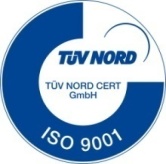 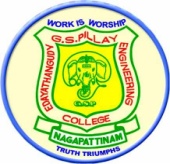 CE6412- HYDRAULIC ENGINEERING LABORATORYCOURSE OUTCOMESCO 1. Measure the flow properties of fluid. CO 2. Conduct the experiment to find the losses in pipes.CO 3. Conduct the experiment to find the characteristic curves of various Pumps.CO 4. Conduct the experiment to find the characteristic curves of various Turbines.